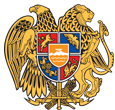 ՀԱՅԱՍՏԱՆԻ ՀԱՆՐԱՊԵՏՈՒԹՅՈՒՆ 
ՏԱՎՈՒՇԻ ՄԱՐԶ
ԴԻԼԻՋԱՆ ՀԱՄԱՅՆՔ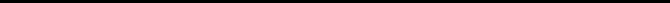 17 փետրվար 2023թ.ԱՐՁԱՆԱԳՐՈՒԹՅՈՒՆ N 04/01
ԱՎԱԳԱՆՈՒ ՀԵՐԹԱԿԱՆ ՆԻՍՏԻՀամայնքի ավագանու նիստին ներկա էին ավագանու 17 անդամներ:Բացակա էին` Արտակ Բոջիկյանը, Գոհար Ղազարյանը, Զարինե Ղամբարյանը, Արա ՄարտիրոսյանըՀամայնքի ղեկավարի հրավերով ավագանու նիստին մասնակցում էին`
Նոնա Գրիգորյան, Արփի Թամրազյան, Վախթանգ Թամրազյան, Գեվորգ Ամիրխանյան, Գագիկ Շահնազարյան, Ալեքսանդր Հարությունյան, Հովհաննես Նաղդալյան, Ալիսա Թամրազյան, Վարդան Գրիգորյան, Լիպարիտ Սանթրոսյան, Վանուշ ՓիլոյանՆիստը վարում էր  ՀՀ Դիլիջան համայնքի ղեկավար` Դավիթ ՍարգսյանըՆիստը արձանագրում էր ` Սոնա ԵգանյանըԼսեցին
ՀԱՄԱՅՆՔԻ ԱՎԱԳԱՆՈՒ ՆԻՍՏԻ ՕՐԱԿԱՐԳԸ ՀԱՍՏԱՏԵԼՈՒ ՄԱՍԻՆ /Զեկ. ԴԱՎԻԹ ՍԱՐԳՍՅԱՆ/Ղեկավարվելով «Տեղական ինքնակառավարման մասին»  օրենքի  14-րդ հոդվածի 6-րդ մասի պահանջներով` համայնքի ավագանին  որոշում է. Հաստատել համայնքի ավագանու նիստի հետևյալ օրակարգը.
1.     «ֆոքըս Օն Չիլդրեն Նաու, Ինկ․» բարեգործական կազմակերպության հայաստանյան մասնաճյուղի հետ համատեղ Դիլիջան համայնքի ենթակայության թիվ 4 մանկապարտեզին գույք տրամադրելու ծրագրին հավանություն տալու մասին:
Զեկ.Դավիթ Սարգսյան2.    ՀՀ Տավուշի մարզի Դիլիջան համայնքի ավագանու 2022 թվականի փետրվարի 08-ի թիվ 051-Ա որոշման մեջ փոփոխություն կատարելու մասին:
Զեկ.Դավիթ Սարգսյան3.    Դիլիջան համայնքի ղեկավարին կից խորհրդակցական մարմինների կազմը հաստատելու մասին:
Զեկ.Դավիթ Սարգսյան4.    Դիլիջան համայնքի Դիլիջան քաղաքի Մյասնիկյան փողոց թիվ 78/5 հասցեի 23.3քմ հողամասն ընդլայնման կարգով օտարելու համաձայնություն տալու մասին:
Զեկ.Դավիթ Սարգսյան5.      Դիլիջան համայնքի Դիլիջան քաղաքի Անդրանիկի փողոց 3-րդ նրբ. թիվ 21/1 հասցեի 600.0քմ հողամասն ընդլայնման կարգով օտարելու համաձայնություն տալու մասին:
Զեկ.Դավիթ Սարգսյան6.    Դիլիջան համայնքի Դիլիջան քաղաքի Անդրանիկի փողոց 3-րդ նրբ. թիվ 23/1 հասցեի 600.0քմ հողամասն ընդլայնման կարգով օտարելու համաձայնություն տալու մասին:
Զեկ.Դավիթ Սարգսյան7.   Դիլիջան համայնքի Գոշ գյուղի Մ․ Գոշի փողոց 1-ին փկղ․ թիվ 2/4 հասցեի բնակելի տունը, տաղավարը, հենապատը և վերջիններիս զբաղեցրած 1141.0քմ հողամասն ուղղակի վաճառքի ձևով օտարելու համաձայնություն տալու մասին:
Զեկ.Դավիթ Սարգսյան8.   Դիլիջան համայնքի Դիլիջան քաղաքի Կալինինի փողոց թիվ 183/2 հասցեի գեղեցկության սրահը և վերջինիս զբաղեցրած 37.9քմ հողամասն ուղղակի վաճառքի ձևով օտարելու համաձայնություն տալու մասին:
Զեկ.Դավիթ Սարգսյան9.Դիլիջան համայնքի Դիլիջան քաղաքի Կալինինի փողոց թիվ 185/3 հասցեի բնակելի տունը և վերջինիս զբաղեցրած 131.6քմ հողամասն ուղղակի վաճառքի ձևով օտարելու համաձայնություն տալու մասին:
Զեկ.Դավիթ Սարգսյան10.   Դիլիջան համայնքի Հովք գյուղի 7-րդ փողոց 1-ին նրբ․ թիվ 7 հասցեի բնակելի տունը և վերջինիս զբաղեցրած 230.7քմ հողամասն ուղղակի վաճառքի ձևով օտարելու համաձայնություն տալու մասին:
Զեկ.Դավիթ Սարգսյան11.  Դիլիջան համայնքի Դիլիջան քաղաքի Կամոյի փողոց 3-րդ նրբ. թիվ 19/2 հասցեի 400.0քմ հողամասն ընդլայնման կարգով օտարելու համաձայնություն տալու մասին:
Զեկ.Դավիթ Սարգսյան12.  Դիլիջանի քաղաքաշինական և ներդրումների խրախուսման խորհրդի կազմում փոփոխություններ կատարելու, այն նոր կազմով հաստատելու, Դիլիջան համայնքի ավագանու 2019 թվականի հունվարի 15-ի թիվ 10-Ա որոշումն ուժը կորցրած ճանաչելու մասին:
Զեկ.Դավիթ Սարգսյան13.  Դիլիջան համայնքի վարչական սահմաններում գտնվող, Դիլիջան քաղաքի 11-003-0511-0010 կադաստրային ծածկագրով 0.25հա մակերեսով հողամասը Դիլիջանի համայնքի հողերի ֆոնդում ընդգրկելու մասին:
Զեկ.Դավիթ Սարգսյան14.  Դիլիջան համայնքի վարչական սահմաններում գտնվող, Դիլիջան քաղաքի 11-003-0056-0005 կադաստրային ծածկագրով հողամասի մի մասը՝ 0.02946հա մակերեսով հողամասը Դիլիջանի համայնքի հողերի ֆոնդում ընդգրկելու մասին:
Զեկ.Դավիթ Սարգսյան15.Դիլիջան համայնքի վարչական սահմաններում գտնվող, Դիլիջան քաղաքի 11-003-0090-0047 կադաստրային ծածկագրով հողամասի մի մասը՝ 0.03հա մակերեսով հողամասը Դիլիջանի համայնքի հողերի ֆոնդում ընդգրկելու մասին:
Զեկ.Դավիթ Սարգսյան16.  ՀՀ Տավուշի մարզի Դիլիջան համայնքի 2023 թվականի տեղական բյուջեում փոփոխություն կատարելու մասին:
Զեկ.Դավիթ Սարգսյան17.Դիլիջան համայնքի սեփականությունը հանդիսացող բնակավայրերի հողերից 4937.2քմ ընդհանուր մակերեսով թվով 5 հողամասերը, հատուկ պահպանվող տարածքների հողերից 10908.3քմ մակերեսով թվով 3 հողամասերը, արդյունաբերության, ընդերքօգտագործման և այլ արտադրական նշանակության հողերից 200.0քմ մակերեսով հողամասը, գյուղատնտնտեսական նշանակության հողերից 36633.1քմ մակերեսով թվով 2 հողամասերը աճուրդի միջոցով օտարելու համաձայնություն տալու, ինչպես նաև մեկնարկային գները հաստատելու մասին:
Զեկ.Դավիթ Սարգսյան18.Դիլիջան համայնքի «Հովհաննես Շարամբեյանի անվան մանկական գեղարվեստի դպրոց» համայնքային ոչ առևտրային կազմակերպության սաների համար վարձավճարների զեղչեր սահմանելու մասին:
Զեկ.Դավիթ Սարգսյան19.Դիլիջան համայնքի 2023թ.բյուջեի վարչական մասի պահուստային ֆոնդից հատկացում կատարելու մասին:
Զեկ.Դավիթ Սարգսյան20.  ՀՀ Տավուշի մարզի Դիլիջան համայնքում մասնակցային բյուջետավարման գործընթաց իրականացնելու նպատակով գումար հատկացնելու մասին:
Զեկ.Դավիթ Սարգսյան21.Հայաստանի Հանրապետության և Արցախի պաշտպանության համար մղված մարտերում նահատակված զինծառայողների ընտանիքի անդամներին և պատերազմի ընթացքում հաշմանդամություն ստացած զինծառայողներին տեղական տուրքերի և վճարների արտոնություն սահմանելու մասին:
Զեկ.Դավիթ Սարգսյան22․ Դիլիջան համայնքի 2023թ․ բյուջեի վարչական մասի պահուստային ֆոնդից հատկացում կատարելու մասին:
Զեկ․ Դավիթ Սարգսյան23․ Դիլիջան համայնքում նորածին երեխաների ընտանիքներին աջակցություն տրամադրելու մասին:
Զեկ․Դավիթ Սարգսյան24.Դիլիջան համայնքի ավագանու 4-րդ նստաշրջանի հերթական նիստի գումարման օրը սահմանելու մասին: Զեկ.Դավիթ Սարգսյան1․Համայնքի ղեկավարը առաջարկեց օրակարգի թիվ2՝ <<Հայաստանի Հանրապետության Տավուշի մարզի Դիլիջան համայնքի վարչական տարածքում գտնվող քաղաքացիական հոգեհանգստի (հրաժեշտի) ծիսակատարության ծառայությունների իրականացման և (կամ) մատուցման համար նախատեսված շենքերին եվ շինություններին ներկայացվող սահմանափակումները, պահանջները ու պայմանները սահմանելու մասին>> հարցը  լրացուցիչ մշակելու անհրաժեշտությունից ելնելով  օրակարգից հանել։ Քվեարկությամբ (կողմ-17 դեմ-0 ձեռնպահ-0) առաջարկությունն ընդունվեց։2․ Համայնքի ավագանու <<Ապրելու երկիր>> խմբակցության անդամ Վարդան Ավագյանը առաջարկեց օրակարգի թիվ23՝ <<Հայաստանի Հանրապետության Տավուշի մարզի Դիլիջան համայնքի 2023 թվականի տարեկան աշխատանքային պլանը հաստատելու մասին>>  և թիվ 24՝ <<Տավուշի մարզի Դիլիջան համայնքի 2022 թվականի բյուջեի կատարման տարեկան հաշվետվությունը հաստատելու մասին>> հարցերը  նույնպես  օրակարգից հանել, կցված հավելվածները ուշ ներկայացնելու և պատշաճ չծանոթանալու պատճառով, տեղափոխել հաջորդ նիստ։ Քվեարկությամբ (կողմ-15 դեմ-0 ձեռնպահ-2) առաջարկությունն ընդունվեց։
3․  Համայնքի ղեկավարը առաջարկեց օրակարգում ընդգրկել ևս 2 հարց՝1. Դիլիջան համայնքի 2023թ․ բյուջեի վարչական մասի պահուստային ֆոնդից հատկացում կատարելու մասինԶեկ․ Դավիթ Սարգսյան2․ Դիլիջան համայնքում նորածին երեխաների ընտանիքներին աջակցություն տրամադրելու մասինԶեկ․Դավիթ ՍարգսյանՔվեարկությամբ (կողմ-17 դեմ-0 ձեռնպահ-0) ընդունվեց առաջարկությունը և հաստատվեց օրակարգը՝ նոր խմբագրությամբ:Որոշումն ընդունված է. /կցվում է որոշում N 280-Ա/Լսեցին
<<ՖՈՔԸՍ ՕՆ ՉԻԼԴՐԵՆ ՆԱՈՒ, ԻՆԿ․>> ԲԱՐԵԳՈՐԾԱԿԱՆ ԿԱԶՄԱԿԵՐՊՈՒԹՅԱՆ ՀԱՅԱՍՏԱՆՅԱՆ ՄԱՍՆԱՃՅՈՒՂԻ ՀԵՏ ՀԱՄԱՏԵՂ ԴԻԼԻՋԱՆ ՀԱՄԱՅՆՔԻ ԵՆԹԱԿԱՅՈՒԹՅԱՆ ԹԻՎ 4 ՄԱՆԿԱՊԱՐՏԵԶԻՆ ԳՈՒՅՔ ՏՐԱՄԱԴՐԵԼՈՒ ԾՐԱԳՐԻՆ ՀԱՎԱՆՈՒԹՅՈՒՆ ՏԱԼՈՒ ՄԱՍԻՆ /Զեկ. ՎԱՐԴԱՆ ԳՐԻԳՈՐՅԱՆ/«Ֆոքըս օն Չիլդրեն Նաու, ինկ․» բարեգործական կազմակերպությունը պատրաստակամ է «Դիլիջանի Թիվ 4 մանկապարտեզ» համայնքային ոչ առևտրային կազմակերպությունում իրականացնել 30 երեխայի համար նախատեսված խմբասենյակի և ննջասենյակի գույքի տրամադրման ծրագիր։
Ծրագրի համակարգումը կիրականացվի Դիլիջանի համայնքապետարանի հետ համատեղ։Ծրագրի ընդհանուր արժեքը կազմել է 2.385.600 ՀՀ դրամ․Հայտավորվող ֆինանսական միջոցները՝ 2.175.600 ՀՀ դրամ․Համայնքի համաֆինանսավորման չափը՝ 210.000 ՀՀ դրամ, ինչը կազմում է յուրաքանչյուր երեխայի հաշվարկով 7000 ՀՀ դրամ։Հաշվի առնելով վերոգրյալը և ղեկավարվելով «Տեղական ինքնակառավարման մասին» օրենքի 18-րդ հոդվածի 1-ին մասի 42-րդ կետով՝ համայնքի ավագանին որոշում է․1. Հավանություն տալ «Ֆոքըս օն Չիլդրեն Նաու, ինկ․» բարեգործական կազմակերպության կողմից «Դիլիջանի Թիվ 4 մանկապարտեզ» համայնքային ոչ առևտրային կազմակերպությանը գույք տրամադրելու ներկայացված ծրագրին։
2. Սույն որոշումը ուժի մեջ է մտնում հրապարակմանը հաջորդող օրվանից։ Որոշումն ընդունված է. /կցվում է որոշում N 281-Ա/Լսեցին
ՀՀ ՏԱՎՈՒՇԻ ՄԱՐԶԻ ԴԻԼԻՋԱՆ ՀԱՄԱՅՆՔԻ ԱՎԱԳԱՆՈՒ 2022 ԹՎԱԿԱՆԻ ՓԵՏՐՎԱՐԻ 08-Ի ԹԻՎ 051-Ա ՈՐՈՇՄԱՆ ՄԵՋ ՓՈՓՈԽՈՒԹՅՈՒՆ ԿԱՏԱՐԵԼՈՒ ՄԱՍԻՆ /Զեկ. ԴԱՎԻԹ ՍԱՐԳՍՅԱՆ/  Ղեկավարվելով «Նորմատիվ իրավական ակտերի մասին» օրենքի 33-րդ հոդվածի 1-ին մասի 1-ին կետի և  34-րդ հոդվածի պահանջներով՝ Դիլիջան համայնքի ավագանին որոշում է.  
1. ՀՀ Տավուշի մարզի Դիլիջան համայնքի ավագանու 2022թ․ փետրվարի 08-ի  «Դիլիջան համայնքի ավագանու 2018թ. հուլիսի 11-ի թիվ 64-Ա որոշման մեջ փոփոխություն կատարելու մասին» թիվ 051-Ա որոշման մեջ կատարել փոփոխություն, մասնավորապես որոշման 2-րդ կետը շարադրել հետևյալ  խմբագրությամբ՝ «Աբազյան Լիա - հանձնաժողովի քարտուղար՝ Դիլիջանի համայնքապետարանի աշխատակազմի գլխավոր մասնագետ,»։2. Սույն որոշումն ուժի մեջ է մտնում հրապարակման պահից։Որոշումն ընդունված է. /կցվում է որոշում N 282-Ա/Լսեցին
ԴԻԼԻՋԱՆ ՀԱՄԱՅՆՔԻ ՂԵԿԱՎԱՐԻՆ ԿԻՑ ԽՈՐՀՐԴԱԿՑԱԿԱՆ ՄԱՐՄԻՆՆԵՐԻ ԿԱԶՄԸ ՀԱՍՏԱՏԵԼՈՒ ՄԱՍԻՆ /Զեկ. ԴԱՎԻԹ ՍԱՐԳՍՅԱՆ/Ղեկավարվելով «Տեղական ինքնակառավարման մասին»  օրենքի  18-րդ հոդվածի 1-ին մասի 34-րդ կետով, հիմք ընդունելով Դիլիջան համայնքի ավագանու 2022թ. հոկտեմբերի 3-ի թիվ 191-Ա որոշմամբ հաստատված կարգի 16-րդ կետը և 2022թ. նոյեմբերի 2-ի թիվ 227-Ա որոշումը՝ համայնքի ավագանին որոշում է.1. Հաստատել Դիլիջան համայնքի ղեկավարին կից գործող խորհրդակցական մարմինների(ԽՄ) կազմը համաձայն N 1, 2, 3 հավելվածների:1.1) Համայնքի զարգացման հնգամյա ծրագրի և տարեկան բյուջեի կառավարման խորհրդակցական մարմնի կազմը՝ համաձայն N 1 հավելվածի,1.2) Քաղաքաշինության, հողօգտագործման, տնտեսական ենթակառուցվածքների, կոմունալ տնտեսության, շրջական միջավայրի պաշտպանության և տրանսպորտի հարցերի խորհրդակցական մարմնի կազմը՝ համաձայն N 2 հավելվածի,1.3) Կրթության, մշակույթի, երիտասարդության հետ տարվող աշխատանքների, առողջապահության, սպորտի, սոցիալական (այդ թվում՝ երեխաների պաշտպանության) հարցերի խորհրդակցական մարմնի կազմը՝ համաձայն N 3 հավելվածի:2. Սույն որոշումն ուժի մեջ է մտնում պաշտոնական հրապարակմանը հաջորդող օրվանից:Որոշումն ընդունված է. /կցվում է որոշում N 283-Ա/Լսեցին
ԴԻԼԻՋԱՆ ՀԱՄԱՅՆՔԻ ԴԻԼԻՋԱՆ ՔԱՂԱՔԻ ՄՅԱՍՆԻԿՅԱՆ ՓՈՂՈՑ ԹԻՎ 78/5 ՀԱՍՑԵԻ 23.3ՔՄ ՀՈՂԱՄԱՍՆ ԸՆԴԼԱՅՆՄԱՆ ԿԱՐԳՈՎ ՕՏԱՐԵԼՈՒ ՀԱՄԱՁԱՅՆՈՒԹՅՈՒՆ ՏԱԼՈՒ ՄԱՍԻՆ /Զեկ. ԴԱՎԻԹ ՍԱՐԳՍՅԱՆ/Դիլիջանի համայնքի ղեկավարին է դիմել քաղ. Արման Կարապետի Կարակոչյանը՝ Դիլիջան համայնքի Դիլիջան քաղաքի Մյասնիկյան փողոց թիվ 78/3 հասցեի, իրեն սեփականության իրավունքով պատկանող 35.0քմ հողամասին կից գտնվող /Մյասնիկյան փողոց թիվ 78/5 հասցեի/ 23.3քմ մակերեսով հողամասն ընդլայնման կարգով իրեն օտարելու խնդրանքով:
Դիլիջանի համայնքապետարանի քաղաքաշինության և հողաշինության հարցերի հանձնաժողովը նշում է, որ նշված 23.3քմ հողամասը չի համարվում Հայաստանի Հանրապետության Հողային օրենսգրքի 60-րդ հոդվածով առաջադրված հողամաս, չի գտնվում ինժեներա-տրանսպորտային օբյեկտների օտարման կամ անվտանգության գոտիներում, չի սահմանափակում այլ անձանց իրավունքները, գտնվում է Բնակավայրերի հողերի տարածագնահատման իններորդ գոտում:
Դիլիջանի համայնքի ղեկավարն առաջարկություն է ներկայացրել համայնքի ավագանուն, Դիլիջան համայնքի Դիլիջան քաղաքի Մյասնիկյան փողոց թիվ 78/5 հասցեի 23.3քմ հողամասն ուղղակի վաճառքի ձևով, ընդլայնման կարգով, 244972 /երկու հարյուր քառասունչորս հազար ինը հարյուր յոթանասուներկու/ ՀՀ դրամ արժեքով օտարել քաղ. Արման Կարապետի Կարակոչյանին:
Ղեկավարվելով <<Տեղական ինքնակառավարման մասին>> օրենքի 18-րդ հոդվածի 1-ին մասի 21-րդ կետի դրույթներով՝ համայնքի ավագանին որոշում է.1. Տալ համաձայնություն՝ Դիլիջան համայնքի Դիլիջան քաղաքի Մյասնիկյան փողոց թիվ 78/5 հասցեի 23.3քմ հողամասն, ընդլայնման կարգով, ուղղակի վաճառքի ձևով, 244972 /երկու հարյուր քառասունչորս հազար ինը հարյուր յոթանասուներկու/ ՀՀ դրամ արժեքով քաղ. Արման Կարապետի Կարակոչյանին օտարելու մասին համայնքի ղեկավարի առաջարկությանը:
2. Սույն որոշումն ուժի մեջ է մտնում պաշտոնական հրապարակման օրվան հաջորդող օրը:Որոշումն ընդունված է. /կցվում է որոշում N 284-Ա/Լսեցին
ԴԻԼԻՋԱՆ ՀԱՄԱՅՆՔԻ ԴԻԼԻՋԱՆ ՔԱՂԱՔԻ ԱՆԴՐԱՆԻԿԻ ՓՈՂՈՑ 3-ՐԴ ՆՐԲ. ԹԻՎ 21/1 ՀԱՍՑԵԻ 600.0ՔՄ ՀՈՂԱՄԱՍՆ ԸՆԴԼԱՅՆՄԱՆ ԿԱՐԳՈՎ ՕՏԱՐԵԼՈՒ ՀԱՄԱՁԱՅՆՈՒԹՅՈՒՆ ՏԱԼՈՒ ՄԱՍԻՆ /Զեկ. ԴԱՎԻԹ ՍԱՐԳՍՅԱՆ/Դիլիջանի համայնքի ղեկավարին է դիմել քաղ. Ռուզաննա Սուրիկի Զարգարյանը՝ Դիլիջան համայնքի Դիլիջան քաղաքի Անդրանիկի փողոց 3-րդ նրբ. թիվ 21 հասցեի, իրեն սեփականության իրավունքով պատկանող 600.0 քմ հողամասին կից գտնվող /Անդրանիկի փողոց 3-րդ նրբ. թիվ 21/1 հասցեի/ 600.0քմ մակերեսով հողամասը ընդլայնման կարգով իրեն օտարելու խնդրանքով:
Դիլիջանի համայնքապետարանի քաղաքաշինության և հողաշինության հարցերի հանձնաժողովը նշում է, որ նշված 600.0քմ հողամասը չի համարվում Հայաստանի Հանրապետության Հողային օրենսգրքի 60-րդ հոդվածով առաջադրված հողամաս, չի գտնվում ինժեներա-տրանսպորտային օբյեկտների օտարման կամ անվտանգության գոտիներում, չի սահմանափակում այլ անձանց իրավունքները, գտնվում է Բնակավայրերի հողերի տարածագնահատման տասներորդ գոտում:
Դիլիջանի համայնքի ղեկավարն առաջարկություն է ներկայացրել համայնքի ավագանուն, Դիլիջան համայնքի Դիլիջան քաղաքի Անդրանիկի փողոց 3-րդ նրբ. թիվ 21/1 հասցեի 600.0քմ հողամասն ուղղակի վաճառքի ձևով, ընդլայնման կարգով, 4100580 /չորս միլիոն հարյուր հազար հինգ հարյուր ութսուն/ ՀՀ դրամ արժեքով օտարել քաղ. Ռուզաննա Սուրիկի Զարգարյանին:
Ղեկավարվելով <<Տեղական ինքնակառավարման մասին>> օրենքի 18-րդ հոդվածի 1-ին մասի 21-րդ կետի դրույթներով՝ համայնքի ավագանին որոշում է.1. Տալ համաձայնություն՝ Դիլիջան համայնքի Դիլիջան քաղաքի Անդրանիկի փողոց 3-րդ նրբ. թիվ 21/1 հասցեի 600.0քմ հողամասն, ընդլայնման կարգով, ուղղակի վաճառքի ձևով, 4100580 /չորս միլիոն հարյուր հազար հինգ հարյուր ութսուն/ ՀՀ դրամ արժեքով քաղ. Ռուզաննա Սուրիկի Զարգարյանին օտարելու մասին համայնքի ղեկավարի առաջարկությանը:
2. Սույն որոշումն ուժի մեջ է մտնում պաշտոնական հրապարակման օրվան հաջորդող օրը:Որոշումն ընդունված է. /կցվում է որոշում N 285-Ա/Լսեցին
ԴԻԼԻՋԱՆ ՀԱՄԱՅՆՔԻ ԴԻԼԻՋԱՆ ՔԱՂԱՔԻ ԱՆԴՐԱՆԻԿԻ ՓՈՂՈՑ 3-ՐԴ ՆՐԲ. ԹԻՎ 23/1 ՀԱՍՑԵԻ 600.0ՔՄ ՀՈՂԱՄԱՍՆ ԸՆԴԼԱՅՆՄԱՆ ԿԱՐԳՈՎ ՕՏԱՐԵԼՈՒ ՀԱՄԱՁԱՅՆՈՒԹՅՈՒՆ ՏԱԼՈՒ ՄԱՍԻՆ /Զեկ. ԴԱՎԻԹ ՍԱՐԳՍՅԱՆ/Դիլիջան համայնքի ղեկավարին են դիմել քաղաքացիներ Մարիետա Աթաբեկի Այվազյանը և Ալվարդ Սերյոժայի Սոլկարյանը՝ Դիլիջան համայնքի Դիլիջան քաղաքի Անդրանիկի փողոց 3-րդ նրբ. թիվ 23 հասցեի, իրենց սեփականության իրավունքով պատկանող բնակելի տան սպասարկման 600.0քմ հողամասին կից գտնվող /Անդրանիկի փողոց 3-րդ նրբ. թիվ 23/1 հասցեի/ 600.0քմ մակերեսով հողամասը ընդլայնման կարգով իրենց օտարելու խնդրանքով:
Դիլիջանի համայնքապետարանի քաղաքաշինության և հողաշինության հարցերի հանձնաժողովը նշում է, որ նշված 600.0 քմ հողամասը չի համարվում Հայաստանի Հանրապետության Հողային օրենսգրքի 60-րդ հոդվածով առաջադրված հողամաս, չի գտնվում ինժեներա-տրանսպորտային օբյեկտների օտարման կամ անվտանգության գոտիներում, չի սահմանափակում այլ անձանց իրավունքները, գտնվում է Բնակավայրերի հողերի տարածագնահատման տասներորդ գոտում:
Դիլիջանի համայնքի ղեկավարն առաջարկություն է ներկայացրել համայնքի ավագանուն, Դիլիջան համայնքի Դիլիջան քաղաքի Անդրանիկի փողոց 3-րդ նրբ. թիվ 23/1 հասցեի 600.0քմ հողամասն ուղղակի վաճառքի ձևով, ընդլայնման կարգով, 4100580 /չորս միլիոն հարյուր հազար հինգ հարյուր ութսուն/ ՀՀ դրամ արժեքով օտարել քաղաքացիներ Մարիետա Աթաբեկի Այվազյանին և Ալվարդ Սերյոժայի Սոլկարյանին:
Ղեկավարվելով <<Տեղական ինքնակառավարման մասին>> օրենքի 18-րդ հոդվածի 1-ին մասի 21-րդ կետի դրույթներով՝ համայնքի ավագանին որոշում է.1. Տալ համաձայնություն՝ Դիլիջան համայնքի Դիլիջան քաղաքի Անդրանիկի փողոց 3-րդ նրբ. թիվ 23/1 հասցեի 600.0քմ հողամասն, ընդլայնման կարգով, ուղղակի վաճառքի ձևով, 4100580 /չորս միլիոն հարյուր հազար հինգ հարյուր ութսուն/ ՀՀ դրամ արժեքով քաղաքացիներ Մարիետա Աթաբեկի Այվազյանին և Ալվարդ Սերյոժայի Սոլկարյանին օտարելու մասին համայնքի ղեկավարի առաջարկությանը:
2. Սույն որոշումն ուժի մեջ է մտնում պաշտոնական հրապարակման օրվան հաջորդող օրը:Որոշումն ընդունված է. /կցվում է որոշում N 286-Ա/Լսեցին
ԴԻԼԻՋԱՆ ՀԱՄԱՅՆՔԻ ԳՈՇ ԳՅՈՒՂԻ Մ․ ԳՈՇԻ ՓՈՂՈՑ 1-ԻՆ ՓԿՂ․ ԹԻՎ 2/4 ՀԱՍՑԵԻ ԲՆԱԿԵԼԻ ՏՈՒՆԸ, ՏԱՂԱՎԱՐԸ, ՀԵՆԱՊԱՏԸ ԵՎ ՎԵՐՋԻՆՆԵՐԻՍ ԶԲԱՂԵՑՐԱԾ 1141.0ՔՄ ՀՈՂԱՄԱՍՆ ՈՒՂՂԱԿԻ ՎԱՃԱՌՔԻ ՁԵՎՈՎ ՕՏԱՐԵԼՈՒ ՀԱՄԱՁԱՅՆՈՒԹՅՈՒՆ ՏԱԼՈՒ ՄԱՍԻՆ /Զեկ. ԴԱՎԻԹ ՍԱՐԳՍՅԱՆ/Դիլիջանի համայնքի ղեկավարի 2023թ. հունվարի 27-ի թիվ 59-Ա որոշմամբ, Դիլիջան համայնքի Գոշ գյուղի Մ․ Գոշի փողոց 1-ին փկղ․ թիվ 2/4 հասցեի համայնքային սեփականություն հանդիսացող հողամասում քաղ. Հրանտ Մաքսիմի Գուլանյանի կողմից ինքնակամ կառուցված 235.1491քմ արտաքին մակերեսով բնակելի տան, 45.36քմ արտաքին մակերեսով տաղավարի և 14.2032քմ հենապատի նկատմամբ ճանաչվել է համայնքի սեփականության իրավունքը  և օրինականացվել է /սեփականության իրավունքի վկայական թիվ՝ 06022023-11-0016/:
Գրավոր առաջարկություն է ներկայացվել քաղ. Հրանտ Գուլանյանին` Դիլիջան համայնքի Գոշ գյուղի Մ․ Գոշի փողոց 1-ին փկղ․ թիվ 2/4 հասցեի բնակելի տունը՝ 235.1491քմ արտաքին մակերեսով, տաղավարը՝ 45.36քմ արտաքին մակերեսով, հենապատը՝ 14.2032քմ արտաքին մակերեսով և վերջիններիս զբաղեցրած 1141.0քմ հողամասը, համապատասխանաբար, 616561 դրամ, 79290 դրամ, 24828 դրամ և 732561 դրամ արժեքներով ձեռք բերելու նպատակով: Վերջինս տվել է իր համաձայնությունը: 
Համայնքի ղեկավարը նշված բնակելի տունը, տաղավարը, հենապատը  և վերջիններիս զբաղեցրած 1141.0քմ հողամասը քաղ. Հրանտ Մաքսիմի Գուլանյանին օտարելու վերաբերյալ առաջարկությունը ներկայացրել է համայնքի ավագանու համաձայնեցմանը:
Ղեկավարվելով <<Տեղական ինքնակառավարման մասին>> օրենքի 18-րդ հոդվածի 1-ին մասի 21-րդ կետի դրույթներով` համայնքի ավագանին որոշում է.1. Տալ համաձայնություն՝ Դիլիջան համայնքի Գոշ գյուղի Մ․ Գոշի փողոց 1-ին փկղ․ թիվ 2/4 հասցեի բնակելի տունը՝ 235.1491քմ արտաքին մակերեսով, տաղավարը՝ 45.36քմ արտաքին մակերեսով, հենապատը՝ 14.2032քմ արտաքին մակերեսով և վերջիններիս զբաղեցրած 1141.0քմ հողամասը, համապատասխանաբար, 616561 դրամ, 79290 դրամ, 24828 դրամ և 732561 դրամ արժեքներով քաղ. Հրանտ Մաքսիմի Գուլանյանին օտարելու մասին համայնքի ղեկավարի առաջարկությանը:
2. Սույն որոշումն ուժի մեջ է մտնում պաշտոնական հրապարակման օրվան հաջորդող օրը:Որոշումն ընդունված է. /կցվում է որոշում N 287-Ա/Լսեցին
ԴԻԼԻՋԱՆ ՀԱՄԱՅՆՔԻ ԴԻԼԻՋԱՆ ՔԱՂԱՔԻ ԿԱԼԻՆԻՆԻ ՓՈՂՈՑ ԹԻՎ 183/2 ՀԱՍՑԵԻ ԳԵՂԵՑԿՈՒԹՅԱՆ ՍՐԱՀԸ ԵՎ ՎԵՐՋԻՆԻՍ ԶԲԱՂԵՑՐԱԾ 37.9ՔՄ ՀՈՂԱՄԱՍՆ ՈՒՂՂԱԿԻ ՎԱՃԱՌՔԻ ՁԵՎՈՎ ՕՏԱՐԵԼՈՒ ՀԱՄԱՁԱՅՆՈՒԹՅՈՒՆ ՏԱԼՈՒ ՄԱՍԻՆ /Զեկ. ԴԱՎԻԹ ՍԱՐԳՍՅԱՆ/Դիլիջանի համայնքի ղեկավարի 2022թ. դեկտեմբերի 16-ի թիվ 946-Ա որոշմամբ, Դիլիջան համայնքի Դիլիջան քաղաքի Կալինինի փողոց թիվ 183/2 հասցեի համայնքային սեփականություն հանդիսացող հողամասում քաղ. Էդիլ Լենիկի Դավթյանի կողմից ինքնակամ կառուցված 89.0554քմ արտաքին մակերեսով գեղեցկության սրահի նկատմամբ ճանաչվել է համայնքի սեփականության իրավունքը  և օրինականացվել է /սեփականության իրավունքի վկայական թիվ՝ 31012023-11-0059/:
Գրավոր առաջարկություն է ներկայացվել քաղ. Էդիլ Դավթյանին` Դիլիջան համայնքի Դիլիջան քաղաքի Կալինինի փողոց թիվ 183/2 հասցեի գեղեցկության սրահը՝ 89.0554քմ արտաքին մակերեսով և վերջինիս զբաղեցրած 37.9քմ հողամասը, համապատասխանաբար, 2184084 դրամ և 398473 դրամ արժեքներով ձեռք բերելու նպատակով: Վերջինս տվել է իր համաձայնությունը: 
Համայնքի ղեկավարը նշված գեղեցկության սրահը և վերջինիս զբաղեցրած 37.9քմ հողամասը քաղ. Էդիլ Լենիկի Դավթյանին օտարելու վերաբերյալ առաջարկությունը ներկայացրել է համայնքի ավագանու համաձայնեցմանը:
Ղեկավարվելով <<Տեղական ինքնակառավարման մասին>> օրենքի 18-րդ հոդվածի 1-ին մասի 21-րդ կետի դրույթներով` համայնքի ավագանին որոշում է.1. Տալ համաձայնություն՝ Դիլիջան համայնքի Դիլիջան քաղաքի Կալինինի փողոց թիվ 183/2 հասցեի գեղեցկության սրահը՝ 89.0554քմ արտաքին մակերեսով և վերջինիս զբաղեցրած 37.9քմ հողամասը, համապատասխանաբար, 2184084 դրամ և 398473 դրամ արժեքներով քաղ. Էդիլ Լենիկի Դավթյանին օտարելու մասին համայնքի ղեկավարի առաջարկությանը:
2. Սույն որոշումն ուժի մեջ է մտնում պաշտոնական հրապարակման օրվան հաջորդող օրը:Որոշումն ընդունված է. /կցվում է որոշում N 288-Ա/Լսեցին
ԴԻԼԻՋԱՆ ՀԱՄԱՅՆՔԻ ԴԻԼԻՋԱՆ ՔԱՂԱՔԻ ԿԱԼԻՆԻՆԻ ՓՈՂՈՑ ԹԻՎ 185/3 ՀԱՍՑԵԻ ԲՆԱԿԵԼԻ ՏՈՒՆԸ ԵՎ ՎԵՐՋԻՆԻՍ ԶԲԱՂԵՑՐԱԾ 131.6ՔՄ ՀՈՂԱՄԱՍՆ ՈՒՂՂԱԿԻ ՎԱՃԱՌՔԻ ՁԵՎՈՎ ՕՏԱՐԵԼՈՒ ՀԱՄԱՁԱՅՆՈՒԹՅՈՒՆ ՏԱԼՈՒ ՄԱՍԻՆ /Զեկ. ԴԱՎԻԹ ՍԱՐԳՍՅԱՆ/Դիլիջանի համայնքի ղեկավարի 2023թ. հունվարի 30-ի թիվ 65-Ա որոշմամբ, Դիլիջան համայնքի Դիլիջան քաղաքի Կալինինի փողոց թիվ 185/3 հասցեի համայնքային սեփականություն հանդիսացող հողամասում քաղ. Կարեն Վլադիմիրի Մարգարյանի կողմից ինքնակամ կառուցված 292.665քմ արտաքին մակերեսով բնակելի տան նկատմամբ ճանաչվել է համայնքի սեփականության իրավունքը  և օրինականացվել է /սեփականության իրավունքի վկայական թիվ՝ 06022023-11-0030/:
Գրավոր առաջարկություն է ներկայացվել քաղ. Կարեն Մարգարյանին` Դիլիջան համայնքի Դիլիջան քաղաքի Կալինինի փողոց թիվ 185/3 հասցեի բնակելի տունը՝ 292.665քմ արտաքին մակերեսով և վերջինիս զբաղեցրած 131.6քմ հողամասը, համապատասխանաբար, 2392537 դրամ և 1383616 դրամ արժեքներով ձեռք բերելու նպատակով: Վերջինս տվել է իր համաձայնությունը: 
Համայնքի ղեկավարը նշված բնակելի տունը և վերջինիս զբաղեցրած 131.6քմ հողամասը քաղ. Կարեն Վլադիմիրի Մարգարյանին օտարելու վերաբերյալ առաջարկությունը ներկայացրել է համայնքի ավագանու համաձայնեցմանը:
Ղեկավարվելով <<Տեղական ինքնակառավարման մասին>> օրենքի 18-րդ հոդվածի 1-ին մասի 21-րդ կետի դրույթներով` համայնքի ավագանին որոշում է.1. Տալ համաձայնություն՝ Դիլիջան համայնքի Դիլիջան քաղաքի Կալինինի փողոց թիվ 185/3 հասցեի բնակելի տունը՝ 292.665քմ արտաքին մակերեսով և վերջինիս զբաղեցրած 131.6քմ հողամասը, համապատասխանաբար, 2392537 դրամ և 1383616 դրամ արժեքներով քաղ. Կարեն Վլադիմիրի Մարգարյանին օտարելու մասին համայնքի ղեկավարի առաջարկությանը:
2. Սույն որոշումն ուժի մեջ է մտնում պաշտոնական հրապարակման օրվան հաջորդող օրը:Որոշումն ընդունված է. /կցվում է որոշում N 289-Ա/Լսեցին
ԴԻԼԻՋԱՆ ՀԱՄԱՅՆՔԻ ՀՈՎՔ ԳՅՈՒՂԻ 7-ՐԴ ՓՈՂՈՑ 1-ԻՆ ՆՐԲ․ ԹԻՎ 7 ՀԱՍՑԵԻ ԲՆԱԿԵԼԻ ՏՈՒՆԸ ԵՎ ՎԵՐՋԻՆԻՍ ԶԲԱՂԵՑՐԱԾ 230.7ՔՄ ՀՈՂԱՄԱՍՆ ՈՒՂՂԱԿԻ ՎԱՃԱՌՔԻ ՁԵՎՈՎ ՕՏԱՐԵԼՈՒ ՀԱՄԱՁԱՅՆՈՒԹՅՈՒՆ ՏԱԼՈՒ ՄԱՍԻՆ /Զեկ. ԴԱՎԻԹ ՍԱՐԳՍՅԱՆ/Դիլիջանի համայնքի ղեկավարի 2022թ. հոկտեմբերի 10-ի թիվ 728-Ա որոշմամբ, Դիլիջան համայնքի Հովք գյուղի 7-րդ փողոց 1-ին նրբ․ թիվ 7 հասցեի համայնքային սեփականություն հանդիսացող հողամասում քաղ. Խանում Ալբերտի Ակինյանի կողմից ինքնակամ կառուցված 220.19քմ արտաքին մակերեսով բնակելի տան նկատմամբ ճանաչվել է համայնքի սեփականության իրավունքը  և օրինականացվել է /սեփականության իրավունքի վկայական թիվ՝ 02022023-11-0023/:
Գրավոր առաջարկություն է ներկայացվել քաղ. Խանում Ակինյանին` Դիլիջան համայնքի Հովք գյուղի 7-րդ փողոց 1-ին նրբ․ թիվ 7 հասցեի բնակելի տունը՝ 220.19քմ արտաքին մակերեսով և վերջինիս զբաղեցրած 230.7քմ հողամասը, համապատասխանաբար, 679066 դրամ և 182715 դրամ արժեքներով ձեռք բերելու նպատակով: Վերջինս տվել է իր համաձայնությունը: 
Համայնքի ղեկավարը նշված բնակելի տունը և վերջինիս զբաղեցրած 230.7քմ հողամասը քաղ. Խանում Ալբերտի Ակինյանին օտարելու վերաբերյալ առաջարկությունը ներկայացրել է համայնքի ավագանու համաձայնեցմանը:
Ղեկավարվելով <<Տեղական ինքնակառավարման մասին>> օրենքի 18-րդ հոդվածի 1-ին մասի 21-րդ կետի դրույթներով` համայնքի ավագանին որոշում է.1. Տալ համաձայնություն՝ Դիլիջան համայնքի  Հովք գյուղի 7-րդ փողոց 1-ին նրբ․ թիվ 7 հասցեի բնակելի տունը՝ 220.19քմ արտաքին մակերեսով և վերջինիս զբաղեցրած 230.7քմ հողամասը, համապատասխանաբար, 679066 դրամ և 182715 դրամ արժեքներով քաղ. Խանում Ալբերտի Ակինյանին օտարելու մասին համայնքի ղեկավարի առաջարկությանը:
2. Սույն որոշումն ուժի մեջ է մտնում պաշտոնական հրապարակման օրվան հաջորդող օրը:Որոշումն ընդունված է. /կցվում է որոշում N 290-Ա/Լսեցին
ԴԻԼԻՋԱՆ ՀԱՄԱՅՆՔԻ ԴԻԼԻՋԱՆ ՔԱՂԱՔԻ ԿԱՄՈՅԻ ՓՈՂՈՑ 3-ՐԴ ՆՐԲ. ԹԻՎ 19/2 ՀԱՍՑԵԻ 400.0ՔՄ ՀՈՂԱՄԱՍՆ ԸՆԴԼԱՅՆՄԱՆ ԿԱՐԳՈՎ ՕՏԱՐԵԼՈՒ ՀԱՄԱՁԱՅՆՈՒԹՅՈՒՆ ՏԱԼՈՒ ՄԱՍԻՆ /Զեկ. ԴԱՎԻԹ ՍԱՐԳՍՅԱՆ/Դիլիջանի համայնքի ղեկավարին է դիմել քաղաքացի Արտաշես Գագիկի Անանյանը՝ Դիլիջան համայնքի Դիլիջան քաղաքի Կամոյի փողոց 3-րդ նրբ. թիվ 19 հասցեի, իրեն սեփականության իրավունքով պատկանող բնակելի տան /կիսակառույց/ սպասարկման 400.0քմ հողամասին կից գտնվող / Կամոյի փողոց 3-րդ նրբ. թիվ 19/2 հասցեի/ 400.0քմ մակերեսով հողամասը ընդլայնման կարգով իրեն օտարելու խնդրանքով:
Դիլիջանի համայնքապետարանի քաղաքաշինության և հողաշինության հարցերի հանձնաժողովը նշում է, որ նշված 400.0 քմ հողամասը չի համարվում Հայաստանի Հանրապետության Հողային օրենսգրքի 60-րդ հոդվածով առաջադրված հողամաս, չի գտնվում ինժեներա-տրանսպորտային օբյեկտների օտարման կամ անվտանգության գոտիներում, չի սահմանափակում այլ անձանց իրավունքները, գտնվում է Բնակավայրերի հողերի տարածագնահատման տասներորդ գոտում:
Դիլիջանի համայնքի ղեկավարն առաջարկություն է ներկայացրել համայնքի ավագանուն, Դիլիջան համայնքի Դիլիջան քաղաքի Կամոյի փողոց 3-րդ նրբ. թիվ 19/2 հասցեի 400.0քմ հողամասն ուղղակի վաճառքի ձևով, ընդլայնման կարգով, 2733720 /երկու միլիոն յոթ հարյուր երեսուներեք հազար յոթ հարյուր քսան/ ՀՀ դրամ արժեքով օտարել քաղաքացի Արտաշես Գագիկի Անանյանին:
Ղեկավարվելով <<Տեղական ինքնակառավարման մասին>> օրենքի 18-րդ հոդվածի 1-ին մասի 21-րդ կետի դրույթներով՝ համայնքի ավագանին որոշում է.1. Տալ համաձայնություն՝ Դիլիջան համայնքի Դիլիջան քաղաքի Կամոյի փողոց 3-րդ նրբ. թիվ 19/2 հասցեի 400.0քմ հողամասն ուղղակի վաճառքի ձևով, ընդլայնման կարգով, 2733720 /երկու միլիոն յոթ հարյուր երեսուներեք հազար յոթ հարյուր քսան/ ՀՀ դրամ արժեքով քաղաքացի Արտաշես Գագիկի Անանյանին օտարելու մասին համայնքի ղեկավարի առաջարկությանը:
2. Սույն որոշումն ուժի մեջ է մտնում պաշտոնական հրապարակման օրվան հաջորդող օրը:Որոշումն ընդունված է. /կցվում է որոշում N 291-Ա/Լսեցին
ԴԻԼԻՋԱՆԻ ՔԱՂԱՔԱՇԻՆԱԿԱՆ ԵՎ ՆԵՐԴՐՈՒՄՆԵՐԻ ԽՐԱԽՈՒՍՄԱՆ ԽՈՐՀՐԴԻ ԿԱԶՄՈՒՄ ՓՈՓՈԽՈՒԹՅՈՒՆՆԵՐ ԿԱՏԱՐԵԼՈՒ, ԱՅՆ ՆՈՐ ԿԱԶՄՈՎ ՀԱՍՏԱՏԵԼՈՒ, ԴԻԼԻՋԱՆԻ ՀԱՄԱՅՆՔԻ ԱՎԱԳԱՆՈՒ 2019 ԹՎԱԿԱՆԻ ՀՈՒՆՎԱՐԻ 15-Ի ԹԻՎ 10-Ա ՈՐՈՇՈՒՄՆ ՈՒԺԸ ԿՈՐՑՐԱԾ ՃԱՆԱՉԵԼՈՒ ՄԱՍԻՆ /Զեկ. ԴԱՎԻԹ ՍԱՐԳՍՅԱՆ/Ղեկավարվելով «Հայաստանի Հանրապետության Տավուշի մարզի Դիլիջան համայնքի և հարակից տարածքների զարգացման և ներդրումների խրախուսման մասին» օրենքի 7-րդ հոդվածի 2-րդ մասի, «Տեղական ինքնակառավարման մասին» օրենքի 18-րդ հոդվածի 1-ին մասի 34-րդ և 42-րդ կետերի  և «Նորմատիվ իրավական ակտերի մասին» օրենքի 37-րդ հոդվածի 1-ին մասի պահանջներով՝1. Հաստատել Դիլիջանի քաղաքաշինական և ներդրումների խրախուսման խորհուրդը հետևյալ կազմով՝1) Հայաստանի Հանրապետության կենտրոնական բանկ- լիազոր ներկայացուցիչ՝ Ռոբերտ Ղարաքեշիշյան,2) «Դիլիջան Դեվելոփմենթ հիմնադրամ»- լիազոր ներկայացուցիչ՝ «Իմպուլս Մենեջմենթ Քոմփանի» ՓԲԸ-ի տնօրեն ՝ Հրանտ Բաբասյան,3) «Դիլի Թաուն» ՍՊԸ - լիազոր ներկայացուցիչ՝ Սուրեն Մելիքյան,4) «Կացարաններ» ՍՊԸ - լիազոր ներկայացուցիչ՝ Արտաշես Մովսեսյան,5) «Հ և Տ Հակոբյաններ» ՍՊԸ - լիազոր ներկայացուցիչ՝ Վաչագան Գևորգյան,6) Արման Բազինյան - համայնքի ավագանու անդամ,7) Հարություն Հարությունյան- համայնքի բնակիչ, ճարտարապետ,8) Գևորգ Մակվեցյան- համայնքի բնակիչ, նկարիչ,9) Արսեն Կոխլիկյան- համայնքի բնակիչ, շինարար:2. Ուժը կորցրած ճանաչել Դիլիջանի համայնքի ավագանու 2019 թվականի հունվարի 15-ի թիվ 10-Ա որոշումը:3. Սույն որոշումն ուժի մեջ է մտնում հրապարակման պահից:Որոշումն ընդունված է. /կցվում է որոշում N 292-Ա/Լսեցին
ԴԻԼԻՋԱՆ ՀԱՄԱՅՆՔԻ ՎԱՐՉԱԿԱՆ ՍԱՀՄԱՆՆԵՐՈՒՄ ԳՏՆՎՈՂ, ԴԻԼԻՋԱՆ ՔԱՂԱՔԻ 11-003-0511-0010 ԿԱԴԱՍՏՐԱՅԻՆ ԾԱԾԿԱԳՐՈՎ 0.25ՀԱ ՄԱԿԵՐԵՍՈՎ ՀՈՂԱՄԱՍԸ ԴԻԼԻՋԱՆԻ ՀԱՄԱՅՆՔԻ ՀՈՂԵՐԻ ՖՈՆԴՈՒՄ ԸՆԴԳՐԿԵԼՈՒ ՄԱՍԻՆ /Զեկ. ԴԱՎԻԹ ՍԱՐԳՍՅԱՆ/Դիլիջանի համայնքապետարանի քաղաքաշինության և հողաշինության հարցերի հանձնաժողովը նշում է, որ Դիլիջան քաղաքի 11-003-0511-0010 կադաստրային ծածկագրով 0.25հա հողամասը համայնքի կադաստրային քարտեզում սխալմամբ հաշվառված է որպես ֆիզիկական անձի սեփականություն:
Ելնելով վերոգրյալից և ղեկավարվելով <<Տեղական ինքնակառավարման մասին>> օրենքի 18-րդ հոդվածի 1-ին մասի 42-րդ կետի պահանջներով՝ համայնքի ավագանին որոշում է.Դիլիջան համայնքի, Դիլիջան քաղաքի 11-003-0511-0010 կադաստրային ծածկագրով 0.25հա հողամասը, որը համայնքի կադաստրային քարտեզում սխալմամբ հաշվառված է որպես ֆիզիկական անձի սեփականություն, ընդգրկել Դիլիջան համայնքի հողերի ֆոնդում, որպես Գյուղատնտեսական նշանակության վարելահող:Որոշումն ընդունված է. /կցվում է որոշում N 293-Ա/Լսեցին
ԴԻԼԻՋԱՆ ՀԱՄԱՅՆՔԻ ՎԱՐՉԱԿԱՆ ՍԱՀՄԱՆՆԵՐՈՒՄ ԳՏՆՎՈՂ, ԴԻԼԻՋԱՆ ՔԱՂԱՔԻ 11-003-0056-0005 ԿԱԴԱՍՏՐԱՅԻՆ ԾԱԾԿԱԳՐՈՎ ՀՈՂԱՄԱՍԻ ՄԻ ՄԱՍԸ՝ 0.02946ՀԱ ՄԱԿԵՐԵՍՈՎ ՀՈՂԱՄԱՍԸ ԴԻԼԻՋԱՆԻ ՀԱՄԱՅՆՔԻ ՀՈՂԵՐԻ ՖՈՆԴՈՒՄ ԸՆԴԳՐԿԵԼՈՒ ՄԱՍԻՆ /Զեկ. ԴԱՎԻԹ ՍԱՐԳՍՅԱՆ/Դիլիջանի համայնքապետարանի քաղաքաշինության և հողաշինության հարցերի հանձնաժողովը նշում է, որ Դիլիջան քաղաքի 11-003-0056-0005 կադաստրային ծածկագրով հողամասի մի մասը՝ 0.02946հա հողամասը համայնքի կադաստրային քարտեզում սխալմամբ հաշվառված է որպես ֆիզիկական անձի սեփականություն:
Ելնելով վերոգրյալից և ղեկավարվելով <<Տեղական ինքնակառավարման մասին>> օրենքի 18-րդ հոդվածի 1-ին մասի 42-րդ կետի պահանջներով՝ համայնքի ավագանին որոշում է.Դիլիջան համայնքի, Դիլիջան քաղաքի 11-003-0056-0005 կադաստրային ծածկագրով հողամասի մի մասը՝ 0.02946հա հողամասը, որը համայնքի կադաստրային քարտեզում սխալմամբ հաշվառված է որպես ֆիզիկական անձի սեփականություն, ընդգրկել Դիլիջան համայնքի հողերի ֆոնդում, որպես Բնակավայրերի հողերի բնակելի կառուցապատման հող:Որոշումն ընդունված է. /կցվում է որոշում N 294-Ա/Լսեցին
ԴԻԼԻՋԱՆ ՀԱՄԱՅՆՔԻ ՎԱՐՉԱԿԱՆ ՍԱՀՄԱՆՆԵՐՈՒՄ ԳՏՆՎՈՂ, ԴԻԼԻՋԱՆ ՔԱՂԱՔԻ 11-003-0090-0047 ԿԱԴԱՍՏՐԱՅԻՆ ԾԱԾԿԱԳՐՈՎ ՀՈՂԱՄԱՍԻ ՄԻ ՄԱՍԸ՝ 0.03ՀԱ ՄԱԿԵՐԵՍՈՎ ՀՈՂԱՄԱՍԸ ԴԻԼԻՋԱՆԻ ՀԱՄԱՅՆՔԻ ՀՈՂԵՐԻ ՖՈՆԴՈՒՄ ԸՆԴԳՐԿԵԼՈՒ ՄԱՍԻՆ /Զեկ. ԴԱՎԻԹ ՍԱՐԳՍՅԱՆ/Դիլիջանի համայնքապետարանի քաղաքաշինության և հողաշինության հարցերի հանձնաժողովը նշում է, որ Դիլիջան քաղաքի 11-003-0090-0047 կադաստրային ծածկագրով հողամասի մի մասը՝ 0.03հա հողամասը համայնքի կադաստրային քարտեզում սխալմամբ հաշվառված է որպես ֆիզիկական անձի սեփականություն:
Ելնելով վերոգրյալից և ղեկավարվելով <<Տեղական ինքնակառավարման մասին>> օրենքի 18-րդ հոդվածի 1-ին մասի 42-րդ կետի պահանջներով՝ համայնքի ավագանին որոշում է.Դիլիջան համայնքի, Դիլիջան քաղաքի 11-003-0090-0047 կադաստրային ծածկագրով հողամասի մի մասը՝ 0.03հա հողամասը, որը համայնքի կադաստրային քարտեզում սխալմամբ հաշվառված է որպես ֆիզիկական անձի սեփականություն, ընդգրկել Դիլիջան համայնքի հողերի ֆոնդում, որպես Բնակավայրերի հողերի բնակելի կառուցապատման հող:Որոշումն ընդունված է. /կցվում է որոշում N 295-Ա/Լսեցին
ՀՀ ՏԱՎՈՒՇԻ ՄԱՐԶԻ ԴԻԼԻՋԱՆ ՀԱՄԱՅՆՔԻ 2023 ԹՎԱԿԱՆԻ ՏԵՂԱԿԱՆ ԲՅՈՒՋԵՈՒՄ ՓՈՓՈԽՈՒԹՅՈՒՆ ԿԱՏԱՐԵԼՈՒ ՄԱՍԻՆ /Զեկ. ԴԱՎԻԹ ՍԱՐԳՍՅԱՆ/Համաձայն Հայաստանի Հանրապետության Տավուշի մարզի Դիլիջանի համայնքապետարանի և Հայաստանի Հանրապետության Տավուշի մարզպետարանի  միջև կնքված սուբվենցիայի հատկացման թիվ 2 պայմանագրի, ՀՀ Տավուշի մարզի Դիլիջան համայնքին հատկացվել է 2832.5 հազար (երկու միլիոն ութ հարյուր երեսուներկու հազար հինգ հարյուր) ՀՀ դրամ գումար՝ Դիլիջան համայնքի երաժշտական և արվեստի դպրոցներում ազգային, փողային և լարային նվագարանների գծով տարեկան 13 աշակերտի համար ուսուցման ծախսերի փոխհատուցման նպատակով ։ Ելնելով վերոգրյալից անհրաժեշտ է նշված գումարը ճանաչել որպես եկամուտ և ճանաչել ծախս /Արտադպրոցական դաստիարակություն/ բյուջետային ծախսերի գործառնական դասակարգմամբ։Ղեկավարվելով  «Տեղական ինքնակառավարման մասին» օրենքի  18-րդ  հոդվածի 1-ին մասի 5-րդ կետի և «Հայաստանի Հանրապետության բյուջետային համակարգի մասին» օրենքի 33 -րդ հոդվածի 4-րդ մասի պահանջներով, Դիլիջան համայնքի ավագանին որոշում է․ 1․ ՀՀ Տավուշի մարզի Դիլիջան համայնքին հատկացված  2832.5 հազար (երկու միլիոն ութ հարյուր երեսուներկու հազար հինգ հարյուր) ՀՀ դրամ գումարը ճանաչել որպես եկամուտ /պետական բյուջեից տրամադրվող նպատակային հատկացումներ՝ 900405051138 հաշվեհամարին/, 2. ՀՀ Տավուշի մարզի Դիլիջան համայնքին հատկացված  2832.5 հազար (երկու միլիոն ութ հարյուր երեսուներկու հազար հինգ հարյուր) ՀՀ դրամ գումարը ճանաչել ծախս ըստ Դիլիջան համայնք /Արտադպրոցական դաստիարակություն/ «09-05-01»  բյուջետային ծախսերի գործառնական դասակարգման նախահաշվին հոդված 4511 /սուբսիդիաներ ոչ ֆինանսական պետական (համայնքային) կազմակերպություններին/։3. Սույն որոշումն ուժի մեջ է մտնում հրապարակման պահից։ Որոշումն ընդունված է. /կցվում է որոշում N 296-Ն/Լսեցին
ԴԻԼԻՋԱՆ ՀԱՄԱՅՆՔԻ ՍԵՓԱԿԱՆՈՒԹՅՈՒՆԸ ՀԱՆԴԻՍԱՑՈՂ ԲՆԱԿԱՎԱՅՐԵՐԻ ՀՈՂԵՐԻՑ 4937.2ՔՄ ԸՆԴՀԱՆՈՒՐ ՄԱԿԵՐԵՍՈՎ ԹՎՈՎ 5 ՀՈՂԱՄԱՍԵՐԸ, ՀԱՏՈՒԿ ՊԱՀՊԱՆՎՈՂ ՏԱՐԱԾՔՆԵՐԻ ՀՈՂԵՐԻՑ 10908.3ՔՄ ՄԱԿԵՐԵՍՈՎ ԹՎՈՎ 3 ՀՈՂԱՄԱՍԵՐԸ, ԱՐԴՅՈՒՆԱԲԵՐՈՒԹՅԱՆ, ԸՆԴԵՐՔՕԳՏԱԳՈՐԾՄԱՆ ԵՎ ԱՅԼ ԱՐՏԱԴՐԱԿԱՆ ՆՇԱՆԱԿՈՒԹՅԱՆ ՀՈՂԵՐԻՑ 200.0ՔՄ ՄԱԿԵՐԵՍՈՎ ՀՈՂԱՄԱՍԸ, ԳՅՈՒՂԱՏՆՏՆՏԵՍԱԿԱՆ ՆՇԱՆԱԿՈՒԹՅԱՆ ՀՈՂԵՐԻՑ 36633.1ՔՄ ՄԱԿԵՐԵՍՈՎ ԹՎՈՎ 2 ՀՈՂԱՄԱՍԵՐԸ ԱՃՈՒՐԴԻ ՄԻՋՈՑՈՎ ՕՏԱՐԵԼՈՒ ՀԱՄԱՁԱՅՆՈՒԹՅՈՒՆ ՏԱԼՈՒ, ԻՆՉՊԵՍ ՆԱԵՎ ՄԵԿՆԱՐԿԱՅԻՆ ԳՆԵՐԸ ՀԱՍՏԱՏԵԼՈՒ ՄԱՍԻՆ /Զեկ. ԴԱՎԻԹ ՍԱՐԳՍՅԱՆ/Դիլիջան համայնքի ավագանու քննարկմանն է ներկայացվել Դիլիջանի համայնքի սեփականությունը հանդիսացող բնակավայրերի հողերից 4937.2քմ ընդհանուր մակերեսով թվով 5 հողամասերը, հատուկ պահպանվող տարածքների հողերից 10908.3քմ մակերեսով թվով 3 հողամասերը, արդյունաբերության, ընդերքօգտագործման և այլ արտադրական նշանակության հողերից 200.0քմ մակերեսով հողամասը, գյուղատնտնտեսական նշանակության հողերից 36633.1քմ մակերեսով թվով 2 հողամասերը աճուրդի միջոցով օտարելու համաձայնություն տալու մասին հարցը` կից աղյուսակում ներկայացված աճուրդային լոտերով, մակերեսներով, պայմաններով և մեկնարկային գներով:
Ղեկավարվելով Հայաստանի Հանրապետության հողային օրենսգրքի 67-րդ հոդվածի 3-րդ մասի, <<Տեղական ինքնակառավարման մասին>> օրենքի 18-րդ հոդվածի 1-ին մասի 21-րդ կետի դրույթներով, հիմք ընդունելով համայնքի ղեկավարի առաջարկությունը` համայնքի ավագանին որոշում է.1. Տալ համաձայնություն՝ Դիլիջան համայնքի սեփականությունը հանդիսացող բնակավայրերի հողերից 4937.2քմ ընդհանուր մակերեսով թվով 5 հողամասերը, հատուկ պահպանվող տարածքների հողերից 10908.3քմ մակերեսով թվով 3 հողամասերը, արդյունաբերության, ընդերքօգտագործման և այլ արտադրական նշանակության հողերից 200.0քմ մակերեսով հողամասը, գյուղատնտնտեսական նշանակության հողերից 36633.1քմ մակերեսով թվով 2 հողամասերը աճուրդի միջոցով օտարելու մասին համայնքի ղեկավարի առաջակությանը և հաստատել մեկնարկային գները` համաձայն կից աղյուսակի:
2. Սույն որոշումն ուժի մեջ է մտնում պաշտոնական հրապարակման օրվան հաջորդող տասներորդ օրը:Որոշումն ընդունված է. /կցվում է որոշում N 297-Ա/Լսեցին
ԴԻԼԻՋԱՆ ՀԱՄԱՅՆՔԻ &#171;ՀՈՎՀԱՆՆԵՍ ՇԱՐԱՄԲԵՅԱՆԻ ԱՆՎԱՆ ՄԱՆԿԱԿԱՆ ԳԵՂԱՐՎԵՍՏԻ ԴՊՐՈՑ&#187; ՀԱՄԱՅՆՔԱՅԻՆ ՈՉ ԱՌԵՎՏՐԱՅԻՆ ԿԱԶՄԱԿԵՐՊՈՒԹՅԱՆ ՍԱՆԵՐԻ ՀԱՄԱՐ ՎԱՐՁԱՎՃԱՐՆԵՐԻ ԶԵՂՉԵՐ ՍԱՀՄԱՆԵԼՈՒ ՄԱՍԻՆ /Զեկ. ԴԱՎԻԹ ՍԱՐԳՍՅԱՆ/Դիլիջան համայնքի ղեկավարը առաջարկություն է ներկայացրել Դիլիջան համայնքի «Հ․ Շարամբեյանի անվան մանկական գեղարվեստի դպրոց» համայնքային ոչ առևտրային կազմակերպության սաների 2023 թվականի վարձավճարների համար զեղչեր սահմանել /Վարձավճարները սահմանվել են ավագանու 01.12.2022թ․ թիվ 234-Ն որոշումով/։ Ղեկավարվելով «Տեղական ինքնակառավարման մասին»  օրենքի 18-րդ հոդվածի 1-ին մասի 42-րդ կետով՝ Դիլիջան համայնքի ավագանին որոշում է․1. «Դիլիջանի Հովհաննես Շարամբեյանի անվան մանկական գեղարվեստի դպրոց» համայնքային ոչ առևտրային կազմակերպության սաների վարձավճարների համար սահմանել զեղչեր`     1) Միաժամանակ երկու բաժին հաճախող երեխաների համար երկրորդ մասնագիտության համար  սահմանել զեղչ՝ 30% -ի չափով,    2)  Միակողմանի ծնողազուրկ երեխաների  համար, ինչպես նաև  միևնույն ընտանիքից 2 և ավելի երեխաներ հաճախելու դեպքում սահմանել զեղչ` 50 %-ի չափով,    3)  Երկկողմանի ծնողազուրկ, զոհված կամ հաշմանդամ դարձած ազատամարտիկների երեխաներին ազատել վարձավճարից։2. Սույն որոշումն ուժի մեջ է մտնում հրապարակման պահից և տարածվում է 2023 թվականի հունվարի 1-ից հետո առաջացած հարաբերությունների վրա։Որոշումն ընդունված է. /կցվում է որոշում N 298-Ա/Լսեցին
ԴԻԼԻՋԱՆ ՀԱՄԱՅՆՔԻ 2023Թ.ԲՅՈՒՋԵԻ ՎԱՐՉԱԿԱՆ ՄԱՍԻ ՊԱՀՈՒՍՏԱՅԻՆ ՖՈՆԴԻՑ ՀԱՏԿԱՑՈՒՄ ԿԱՏԱՐԵԼՈՒ ՄԱՍԻՆ /Զեկ. ԴԱՎԻԹ ՍԱՐԳՍՅԱՆ/Դիլիջան համայնքի «Հ․ Շարամբեյանի անվան մանկական գեղարվեստի դպրոց» համայնքային ոչ առևտրային կազմակերպության շենքի վերանորոգման աշխատանքների հետ պայմանավորված՝ դասապրոցեսները ժամանակավոր անց են կացվում Դիլիջանի  ավագ դպրոցում։ Ավագ դպրոցի կողմից իրականացվող կոմունալ և էներգետիկ ծախսերի համար անհրաժեշտ է  կատարել փոխհատուցում, որը ըստ նախնական հաշվարկների կազմել է 1200000 /մեկ միլիոն երկու հարյուր հազար/ ՀՀ դրամ։  2023թ.  բյուջեով չկանխատեսված ծախսերի կամ նախատեսված ծախսերի լրացուցիչ ֆինանսավորման նպատակով համայնքի ղեկավարն առաջարկություն է ներկայացրել համայնքի բյուջեի պահուստային ֆոնդից կատարել հատկացում 1200000 /մեկ միլիոն երկու հարյուր հազար/ ՀՀ դրամ։Հաշվի առնելով վերոգրյալը և ղեկավարվելով «Տեղական ինքնակառավարման մասին» օրենքի 18-րդ հոդվածի 1-ին մասի  5-րդ կետի, 90-րդ հոդվածի 6-րդ մասի և «Բյուջետային համակարգի մասին» օրենքի 29-րդ հոդվածի  5-րդ մասի պահանջներով ՝ Դիլիջան համայնքի ավագանին ո ր ո շ ու մ է.   Տալ համաձայնություն համայնքի ղեկավարի առաջարկությանը և կատարել հատկացում՝  
1. Դիլիջան համայնքի բյուջեի վարչական մասի պահուստային ֆոնդից՝ 11-01-02, «ՀՀ համայնքների պահուստային ֆոնդ» գործառնական նշանակության ծախսերի կատարման նախահաշվի «4891» (պահուստային միջոցներ) տնտեսագիտական հոդվածից 1200000 /մեկ միլիոն երկու հարյուր հազար/ ՀՀ դրամ հատկացնել «09-06-01» Դիլիջան համայնք /Կրթությանը տրամադրվող օժանդակ ծառայություններ /բյուջետային ծախսերի գործառնական դասակարգման 4639 /այլ ընթացիկ դրամաշնորհներ/ տնտեսագիտական հոդվածին՝ Դիլիջանի ավագ դպրոցի կոմունալ և էներգետիկ ծախսերի փոխհատուցման նպատակով։2. Սույն որոշումն ուժի մեջ է մտնում հրապարակման պահից։Որոշումն ընդունված է. /կցվում է որոշում N 299-Ն/Լսեցին
ՀՀ ՏԱՎՈՒՇԻ ՄԱՐԶԻ ԴԻԼԻՋԱՆ ՀԱՄԱՅՆՔՈՒՄ ՄԱՍՆԱԿՑԱՅԻՆ ԲՅՈՒՋԵՏԱՎԱՐՄԱՆ ԳՈՐԾԸՆԹԱՑ ԻՐԱԿԱՆԱՑՆԵԼՈՒ ՆՊԱՏԱԿՈՎ ԳՈՒՄԱՐ ՀԱՏԿԱՑՆԵԼՈՒ ՄԱՍԻՆ /Զեկ. ԴԱՎԻԹ ՍԱՐԳՍՅԱՆ/Ղեկավարվելով «Տեղական ինքնակառավարման մասին» օրենքի  8-րդ հոդվածի 1-ին մասի 14-րդ կետի, 11-րդ հոդվածի 3-րդ և 4-րդ մասերի, 13-րդ հոդվածի 10-րդ մասի, 37-րդ և 84-րդ հոդվածների պահանջներով՝ Դիլիջան համայնքի ավագանին որոշում ․ 1.Դիլիջան համայնքի 2023 թվականի բյուջեում հատկացնել 5000000 /հինգ միլիոն/ ՀՀ դրամ՝ 2023 թվականի ընթացքում մասնակցային բյուջետավարման գործընթաց իրականացնելու նպատակով:2. Սահմանել, որ՝1) մասնակցային բյուջետավարման գործընթացի իրականացման համար կիրառելի են  բյուջետային օրենսդրությամբ սահմանված բոլոր գործառնական ոլորտները՝  համայնքի կազմի մեջ մտնող բոլոր բնակավայրերի համար:2) մասնակցային բյուջետավարման գործընթացի ժամանակ առաջարկներ ներկայացնելու իրավասություն ունեն համայնքի բնակիչները, ինչպես նաև Հայաստանի Հանրապետությունում պաշտոնապես գործող քաղաքացիական հասարակության կազմակերպությունները (հասարակական կազմակերպություններ, արհեստակցական միություններ, մասնագիտական ասոցիացիաներ, մեդիա խմբեր, հիմնադրամներ և քաղաքացիների այլ խմբեր)3) մասնակցային բյուջետավարման գործընթացի նկատմամբ վերահսկողությունն իրականացնում է համայնքի ղեկավարը։3. Սույն որոշման 1-ին կետում սահմանված գործընթացը, որպես ծրագրային բաղադրիչ, ներառել համայնքի 2023 թվականի տարեկան աշխատանքային պլանում, բյուջեում և 2023-2025թթ. միջնաժամկետ ծախսային ծրագրում՝ համայնքի բնակիչների կողմից քվերակության արդյունքում ընտրված առաջարկը (ները) ներկայացնելով ավագանու հավանությանը։4. Սույն որոշումն ուժի մեջ է մտնում հրապարակման օրվան հաջորդող օրվանից:Որոշումն ընդունված է. /կցվում է որոշում N 300-Ն/Լսեցին
ՀԱՅԱՍՏԱՆԻ ՀԱՆՐԱՊԵՏՈՒԹՅԱՆ ԵՎ ԱՐՑԱԽԻ ՊԱՇՏՊԱՆՈՒԹՅԱՆ ՀԱՄԱՐ ՄՂՎԱԾ ՄԱՐՏԵՐՈՒՄ ՆԱՀԱՏԱԿՎԱԾ ԶԻՆԾԱՌԱՅՈՂՆԵՐԻ ԸՆՏԱՆԻՔԻ ԱՆԴԱՄՆԵՐԻՆ ԵՎ ՊԱՏԵՐԱԶՄԻ ԸՆԹԱՑՔՈՒՄ ՀԱՇՄԱՆԴԱՄՈՒԹՅՈՒՆ ՍՏԱՑԱԾ ԶԻՆԾԱՌԱՅՈՂՆԵՐԻՆ ՏԵՂԱԿԱՆ ՏՈՒՐՔԵՐԻ ԵՎ ՎՃԱՐՆԵՐԻ ԱՐՏՈՆՈՒԹՅՈՒՆ ՍԱՀՄԱՆԵԼՈՒ ՄԱՍԻՆ /Զեկ. ԴԱՎԻԹ ՍԱՐԳՍՅԱՆ/Ղեկավարվելով «Տեղական տուրքերի և վճարների մասին» օրենքի 16-րդ հոդվածով, «Տեղական ինքնակառավարման մասին» օրենքի 18-րդ հոդվածի 1-ին մասի 42-րդ կետով և հիմք ընդունելով Դիլիջան համայնքի ղեկավարի առաջարկությունը` Դիլիջան համայնքի ավագանին որոշում է.     Հայաստանի Հանրապետության և Արցախի պաշտպանության համար մղված մարտերում նահատակված զինծառայողների ընտանիքի անդամներին (ծնող, ամուսին, երեխա) և պատերազմի ընթացքում հաշմանդամություն ստացած  զինծառայողներին 2023 թվականի համար սահմանել արտոնություն՝ տեղական տուրքի և վճարի նկատմամբ կիրառել զրոյական դրույքաչափ և ազատել տեղական տուրքի և վճարի վճարումից:Որոշումն ընդունված է. /կցվում է որոշում N 301-Ա/Լսեցին
ԴԻԼԻՋԱՆ ՀԱՄԱՅՆՔԻ 2023Թ.ԲՅՈՒՋԵԻ ՎԱՐՉԱԿԱՆ ՄԱՍԻ ՊԱՀՈՒՍՏԱՅԻՆ ՖՈՆԴԻՑ ՀԱՏԿԱՑՈՒՄ ԿԱՏԱՐԵԼՈՒ ՄԱՍԻՆ /Զեկ. ԴԱՎԻԹ ՍԱՐԳՍՅԱՆ/Համաձայն Դիլիջանի համայնքապետարանի և «ՎԻ ԻՔՍ ՍՈՖՏ» ՍՊԸ-Ի միջև  16.01.2023թ․-ի N ՀՀ-ՏՄԴՀ-ՄԱԾՁԲ-23/01 կնքված պայմանագրի, որը իրականացնում է «E Community - Համայնքների եկամուտների կառավարման էլեկտրոնային համակարգի տեխնիկական սպասարկման ծառայությունների մատուցումը, անհրաժեշտ է հատկացնել 3156000 (երեք միլիոն մեկ հարյուր հիսունվեց հազար) ՀՀ դրամ։ 2023թ.  բյուջեով չկանխատեսված ծախսերի կամ նախատեսված ծախսերի լրացուցիչ ֆինանսավորման նպատակով համայնքի ղեկավարն առաջարկություն է ներկայացրել համայնքի բյուջեի պահուստային ֆոնդից կատարել հատկացում 3156000 (երեք միլիոն մեկ հարյուր հիսունվեց հազար) ՀՀ դրամ։Հաշվի առնելով վերոգրյալը և ղեկավարվելով «Տեղական ինքնակառավարման մասին» օրենքի 18-րդ հոդվածի 1-ին մասի  5-րդ կետի, 90-րդ հոդվածի 6-րդ մասի և «Բյուջետային համակարգի մասին» օրենքի 29-րդ հոդվածի  5-րդ մասի պահանջներով ՝ Դիլիջան համայնքի ավագանին ո ր ո շ ու մ է.   Տալ համաձայնություն համայնքի ղեկավարի առաջարկությանը և կատարել հատկացում՝  
1. Դիլիջան համայնքի բյուջեի վարչական մասի պահուստային ֆոնդից՝ 11-01-02, «ՀՀ համայնքների պահուստային ֆոնդ» գործառնական նշանակության ծախսերի կատարման նախահաշվի «4891» (պահուստային միջոցներ) տնտեսագիտական հոդվածից 3156000 (երեք միլիոն մեկ հարյուր հիսունվեց հազար) ՀՀ դրամ հատկացնել «01-03-03» Դիլիջան համայնք /Ընդհանուր բնույթի այլ ծառայություններ /բյուջետային ծախսերի գործառնական դասակարգման 4232 /համակարգչային ծառայություններ/ տնտեսագիտական հոդվածին՝  «E Community - Համայնքների եկամուտների կառավարման էլեկտրոնային համակարգի տեխնիկական սպասարկման ծառայությունների մատուցման համար։2. Սույն որոշումն ուժի մեջ է մտնում հրապարակման պահից։Որոշումն ընդունված է. /կցվում է որոշում N 302-Ն/Լսեցին
ԴԻԼԻՋԱՆ ՀԱՄԱՅՆՔՈՒՄ ՆՈՐԱԾԻՆ ԵՐԵԽԱՆԵՐԻ ԸՆՏԱՆԻՔՆԵՐԻՆ ԱՋԱԿՑՈՒԹՅՈՒՆ ՏՐԱՄԱԴՐԵԼՈՒ ՄԱՍԻՆ /Զեկ. ԴԱՎԻԹ ՍԱՐԳՍՅԱՆ/ Համայնքի ղեկավարը հանդես է եկել համայնքի բյուջեի վարչական մասից Դիլիջան համայնքում 2022թ. ծնված երեխաների ընտանիքներիև, որոնք ֆինանսական աջակցություն չեն ստացել և 2023թ. ընթացքում ծնվող երեխաների ընտանիքներին ֆինանսական աջակցություն ցուցաբերելու առաջարկությամբ։ 
 Հաշվի առնելով վերոգրյալը և ղեկավարվելով «Տեղական ինքնակառավարման մասին»  օրենքի 18-րդ հոդվածի 1-ին մասի   7-րդ  և 42-րդ կետերի պահանջներով`Դիլիջան համայնքի ավագանին որոշում է. 1. Դիլիջան համայնքում 2022թ. ծնված երեխաների ընտանիքներիև, որոնք ֆինանսական աջակցություն չեն ստացել և 2023թ. ընթացքում ծնվող երեխաների ընտանիքներին ֆինանսական աջակցություն  ցուցաբերելու    համար համայնքի 2023թ. բյուջեի վարչական   մասի «Ընտանիքի անդամներ և զավակներ» /բաժին 10 , խումբ 04, դաս 01, հոդված 4729/ նախատեսված 5000000 /հինգ միլիոն/ ՀՀ դրամը 2023 թ․-ի ընթացքում  տրամադրել նորածին երեխաների ընտանիքի մայրերին, յուրաքանչյուր նորածին երեխայի համար՝ 20000 դրամ,  ընտանիքի մյուս  երեխաների՝ յուրաքանչյուրի համար՝ 10000-ական դրամ գումարի չափով:2. Սույն որոշումն ուժի մեջ է մտնում հրապարակման պահից։Որոշումն ընդունված է. /կցվում է որոշում N 303-Ա/Լսեցին
ԴԻԼԻՋԱՆ ՀԱՄԱՅՆՔԻ ԱՎԱԳԱՆՈՒ 4-ՐԴ ՆՍՏԱՇՐՋԱՆԻ ՀԵՐԹԱԿԱՆ ՆԻՍՏԻ ԳՈՒՄԱՐՄԱՆ ՕՐԸ ՍԱՀՄԱՆԵԼՈՒ ՄԱՍԻՆ /Զեկ. ԴԱՎԻԹ ՍԱՐԳՍՅԱՆ/Ղեկավարվելով «Տեղական ինքնակառավարման մասին» օրենքի 62-րդ հոդվածով՝ համայնքի ավագանին որոշում է.Դիլիջան համայնքի ավագանու 4-րդ նստաշրջանի  հերթական  նիստի գումարման օր սահմանել  2023 թվականի մարտի 14-ին, ժամը 16-00-ին:Որոշումն ընդունված է. /կցվում է որոշում N 304-Ա/
ՀՀ Դիլիջան համայնքի ղեկավար

ԴԱՎԻԹ ՍԱՐԳՍՅԱՆ________________Նիստն արձանագրեց`  Սոնա Եգանյանը _________________________________Կողմ-15Դեմ-0Ձեռնպահ-2Կողմ-17Դեմ-0Ձեռնպահ-0Կողմ-17Դեմ-0Ձեռնպահ-0Կողմ-17Դեմ-0Ձեռնպահ-0Կողմ-17Դեմ-0Ձեռնպահ-0Կողմ-16Դեմ-1Ձեռնպահ-0Կողմ-16Դեմ-1Ձեռնպահ-0Կողմ-16Դեմ-1Ձեռնպահ-0Կողմ-17Դեմ-0Ձեռնպահ-0Կողմ-17Դեմ-0Ձեռնպահ-0Կողմ-17Դեմ-0Ձեռնպահ-0Կողմ-17Դեմ-0Ձեռնպահ-0Կողմ-13Դեմ-0Ձեռնպահ-4Կողմ-16Դեմ-1Ձեռնպահ-0Կողմ-16Դեմ-1Ձեռնպահ-0Կողմ-16Դեմ-1Ձեռնպահ-0Կողմ-17Դեմ-0Ձեռնպահ-0Կողմ-16Դեմ-0Ձեռնպահ-1Կողմ-17Դեմ-0Ձեռնպահ-0Կողմ-17Դեմ-0Ձեռնպահ-0Կողմ-17Դեմ-0Ձեռնպահ-0Կողմ-17Դեմ-0Ձեռնպահ-0Կողմ-17Դեմ-0Ձեռնպահ-0Կողմ-17Դեմ-0Ձեռնպահ-0Կողմ-17Դեմ-0Ձեռնպահ-0 Ավագանու անդամներՆԱՐԵԿ ԱԼԻԽԱՆՅԱՆՌՈԲԵՐՏ ԱԼԻԽԱՆՅԱՆՎԱՐԴԱՆ ԱՎԱԳՅԱՆԱՐՄԱՆ ԲԱԶԻՆՅԱՆԹԱԹՈՒԼ ԳՈՒԼԻՆՅԱՆՍՈՒՐԵՆ ԳՐԻԳՈՐՅԱՆՎԱՐԴԱՆ ԹԱՄՐԱԶՅԱՆԳԱՅԱՆԵ ԼԱԼԱՅԱՆԱՐՇԱԿ ԽԵՄՉՅԱՆՆԱՐԵԿ ՀԱՐՈՒԹՅՈՒՆՅԱՆԱՐՄԻՆԵ ՀՈՎՀԱՆՆԻՍՅԱՆՍՈՒՐԵՆ ՄԵԼԻՔՅԱՆՔՐԻՍՏԻՆԵ ՇԱՀՆԱԶԱՐՅԱՆՇՈՒՇԱՆԻԿ ՍԱՀԱԿՅԱՆՆՈՒՆԵ ՍԱՆԹՐՈՍՅԱՆԴԱՎԻԹ ՍԱՐԳՍՅԱՆՔՐԻՍՏԻՆԵ ՍԱՐԳՍՅԱՆ